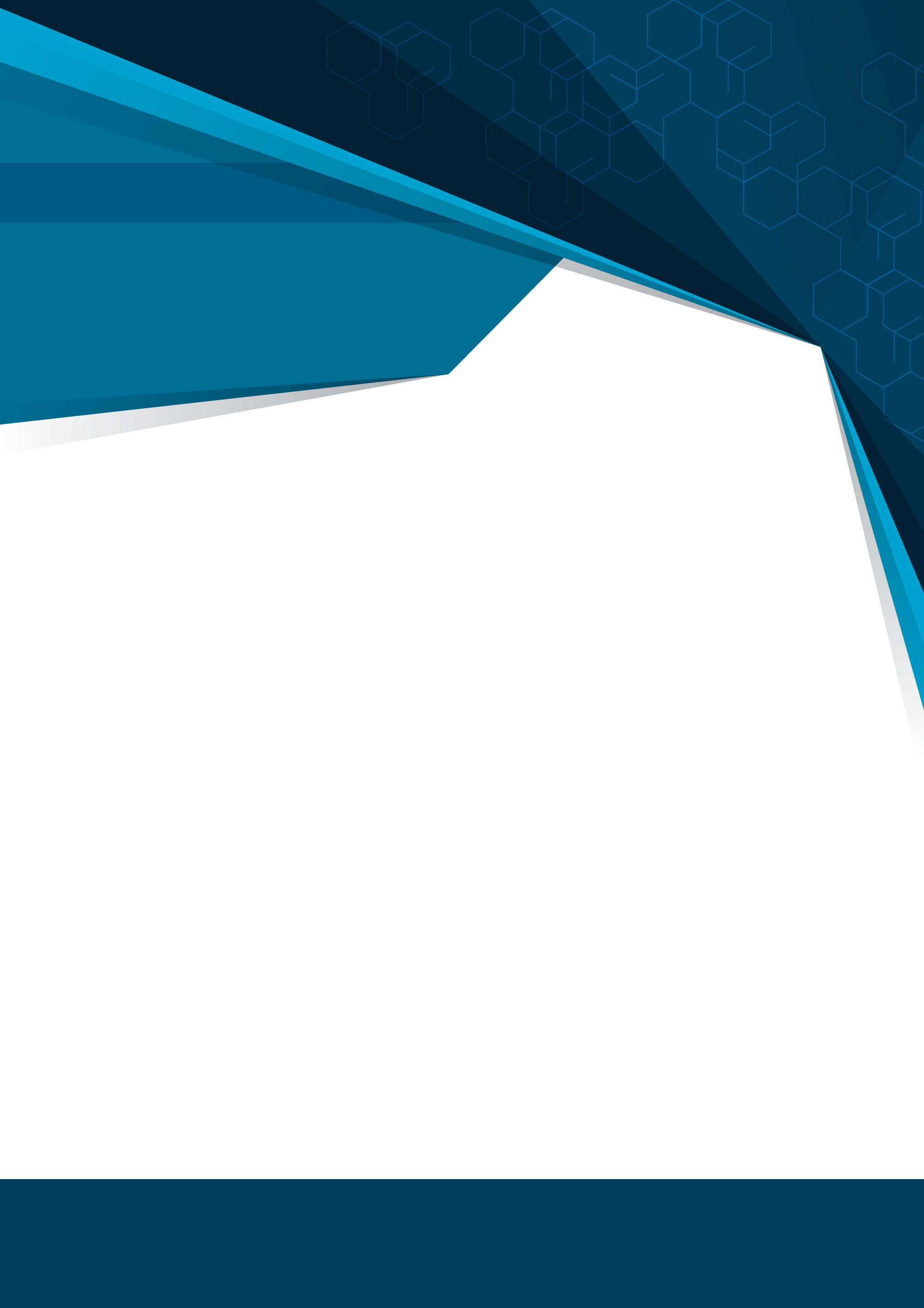 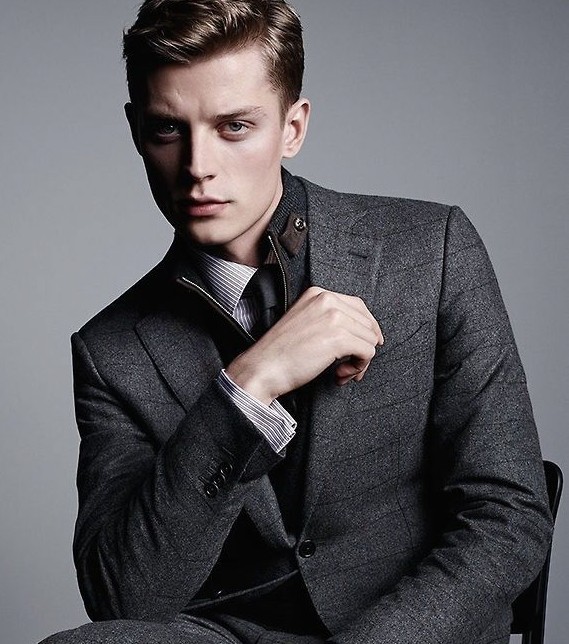 个人简历求职意向：管培生教育背景2013.09~2016.07	中国社会大学	市场营销本科主修课程：基本会计、统计学、市场营销、国际市场营销、市场调查与预测、、业心理学、广告学、公共关系学、货币银行学、经济法、国际贸易、大学英语、经济数学、计算机软件应用等实习经历技能证书语言能力：大学英语六级证书；普通话二级甲等证计算机能力：国家计算机二级证书；熟练使用office办公软件广州市	131xxxxxxxx	xxxxxx@ixxx.com2014.07~2014.08上海个人简历运营实习生2015.07~2015.08“包图校园俱乐部”项目新媒体运营2015.07~2015.08“包图校园俱乐部”项目新媒体运营要负责撰写软文，协助运营执在官方微博平台中，打造“包在官方微博平台中，打造“包行推广活动；图校园俱乐部”的概念，为包图校园俱乐部”的概念，为包负责公司自媒体（如微博、微图公司在全国范围内各大高集图公司在全国范围内各大高集信公众）的信息发布及维护；结粉丝，让学生由参与者变成结粉丝，让学生由参与者变成业绩：所负责的微博热点活动创造者，变成包图的校园代言创造者，变成包图的校园代言参与数量单条超过1,000人，人；人；获得1,000次转发，回复500条